ALLEGATO C_AI Comune di FiscianoDICHIARAZIONE SOSTITITIVA DELLE CONDIZIONI ECONOMICHE DEL NUCLEO FAMILIAREOggetto: Avviso pubblico per l'accesso al "Fondo destinato agli Inquilini morosi incolpevoli"— Annualità 2017.	Il/la	sottoscritto/a …………………………………………………………………………..nato/a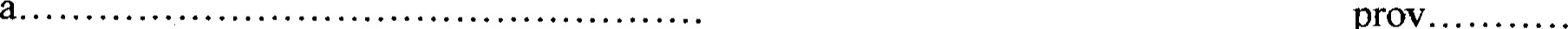 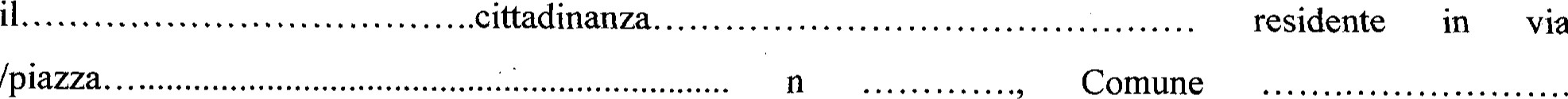 cap prov ai sensi dell'art. 46 del d.p.r.28 dicembre 2000, n 445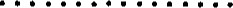 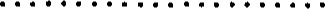 DICHIARASTATO Dl FAMIGLIA ALLA DATA Dl PRESENTAZIONE DELLA DOMANDA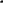 anziano ultrassessantacinquenne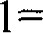 2= disabile (art. 3 comma 3 legge 140/92) o con invalidità > 74%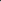 3= genitore che svolge attività di lavoro o di impresa4= minore nel nucleo familiare sono presenti n soggetti con handicap permanente o invalidità superiore al 74% nel nucleo familiare sono presenti n figli di età inferiore ai 18 anni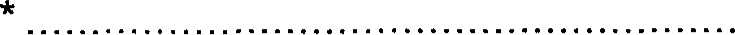 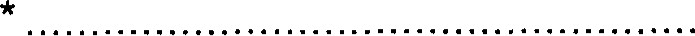 . nel nucleo familiare sono presentin anziani ultrasessantacinquenni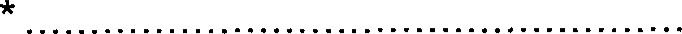 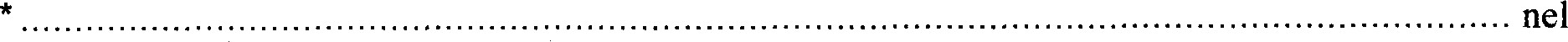 nucleo familiare, in presenza di figli minori, sono presenti entrambi i genitori (SI/NO)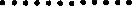 -	. ..............nel nucleo familiare, in presenza di figli minori, entrambi i genitori svolgono attività	lavoro impresa (SI/NO) ..... ......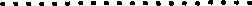 Per le condizioni di patrimonio mobiliare ed immobiliare si allega alla presente ISEE 2017 relativo ai redditi prodotti nell'anno 2016.Data................FirmaCodice FiscaleCognome NomeData di nascitaCondizion ParentelaReddito anno 2016